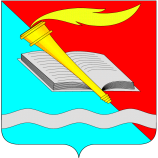 РОССИЙСКАЯ ФЕДЕРАЦИЯСОВЕТ ФУРМАНОВСКОГО МУНИЦИПАЛЬНОГО РАЙОНА СЕДЬМОГО СОЗЫВАИВАНОВСКОЙ ОБЛАСТИРЕШЕНИЕот 27 августа 2020 года                                                                                                № 87г. ФурмановО внесении изменений в Решение Совета Фурмановского муниципального района пятого созыва от 24.11.2010 года N 94 «Об утверждении Положения «Об административной комиссии Фурмановского муниципального района»»В связи с кадровыми изменениями в Администрации Фурмановского муниципального района, руководствуясь Уставом Фурмановского муниципального района, Совет Фурмановского муниципального района, РЕШИЛ:1. Внести изменения в Приложение №2 к Решению Совета Фурмановского муниципального района от 24 ноября 2010 N 94 «Об утверждении Положения «Об административной комиссии Фурмановского муниципального района»», изложив его в новой редакции согласно Приложению.2. Опубликовать настоящее Решение в "Вестнике администрации Фурмановского муниципального района и Совета Фурмановского муниципального района" и разместить на официальном сайте Администрации Фурмановского муниципального района (www.furmanov.su) в информационно-телекоммуникационной сети «Интернет».3.Настоящее Решение вступает в силу со дня его подписания.4.Контроль за исполнением Решения возложить на постоянную комиссию Совета Фурмановского муниципального района по вопросам местного самоуправления.Глава Фурмановского муниципального района                                                                            Р.А.СоловьевПредседатель СоветаФурмановского муниципального района                     		  Г.В. Жаренова          Приложение  к РешениюСовета Фурмановскогомуниципального района                                                                                       от 27.08.2020 г. N 87                                                                                                         Приложение № 2 к Решению                                                                                                        Совета Фурмановского муниципального района                                                                                                   от 24.11.2010 № 94                                                                                                   СОСТАВАДМИНИСТРАТИВНОЙ КОМИССИИФУРМАНОВСКОГО МУНИЦИПАЛЬНОГО РАЙОНАПопов Денис ВикторовичЗаместитель главы администрации Фурмановского муниципального района, председатель КомиссииЗабалуева Яна ВладиславовнаНачальник юридического отдела администрации Фурмановского муниципального района, заместитель председателя КомиссииЧижова Анастасия МихайловнаГлавный специалист отдела по жилищным вопросам администрации Фурмановского муниципального района, секретарь КомиссииЧЛЕНЫ КОМИССИИЧЛЕНЫ КОМИССИИИртеговаЛюдмила ВалентиновнаНачальник отдела по жилищным вопросам администрации Фурмановского муниципального районаУстиноваЮлия ВладимировнаНачальник отдела экономического развития и торговли администрации Фурмановского муниципального районаЧистяковВладимир НиколаевичНачальник отдела архитектуры администрации Фурмановского муниципального районаКорунов Андрей ВладимировичЗаместитель начальника отдела ЖКХ и благоустройства администрации Фурмановского муниципального районаДиндарова Анна ВладимировнаЗаместитель начальника юридического отдела администрации Фурмановского муниципального района